Fats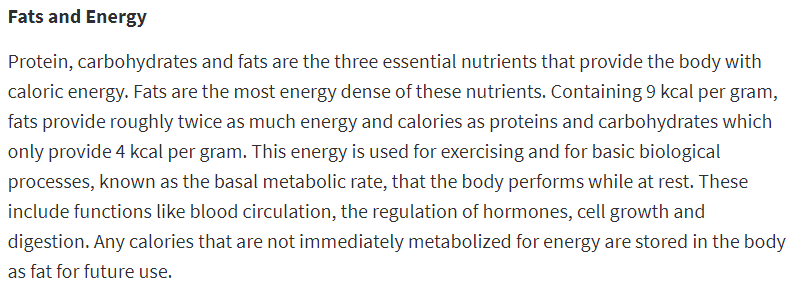 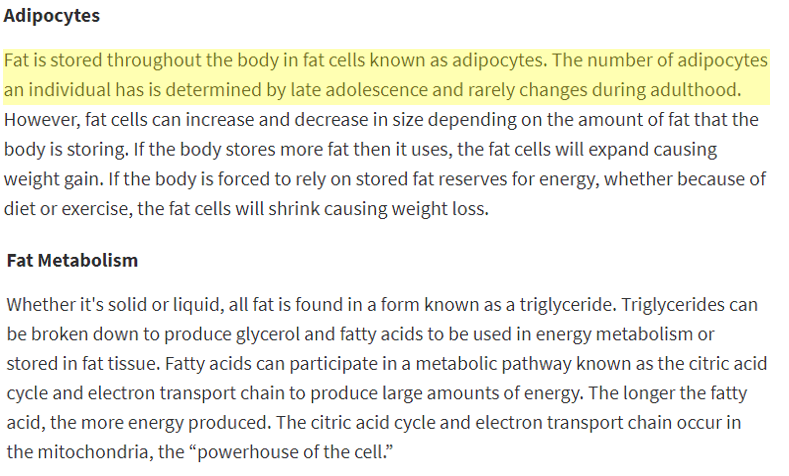 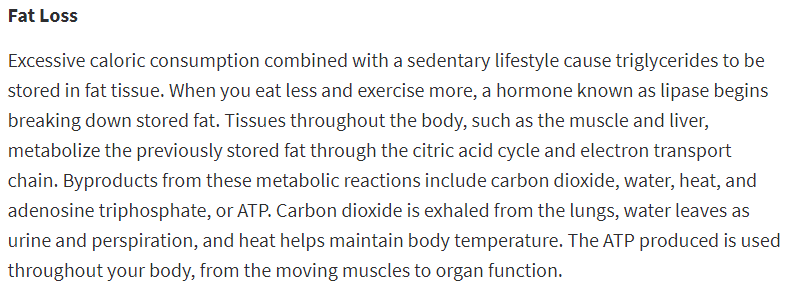 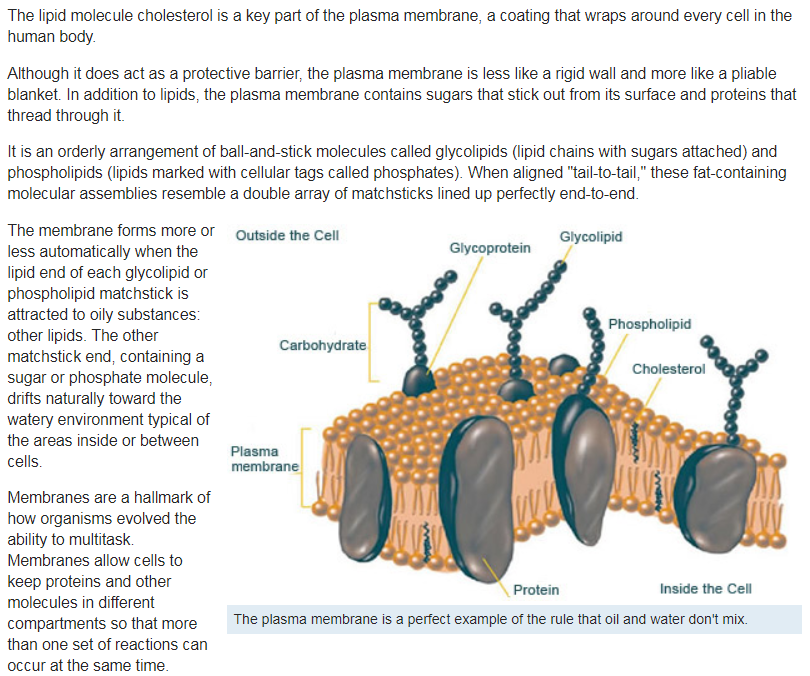 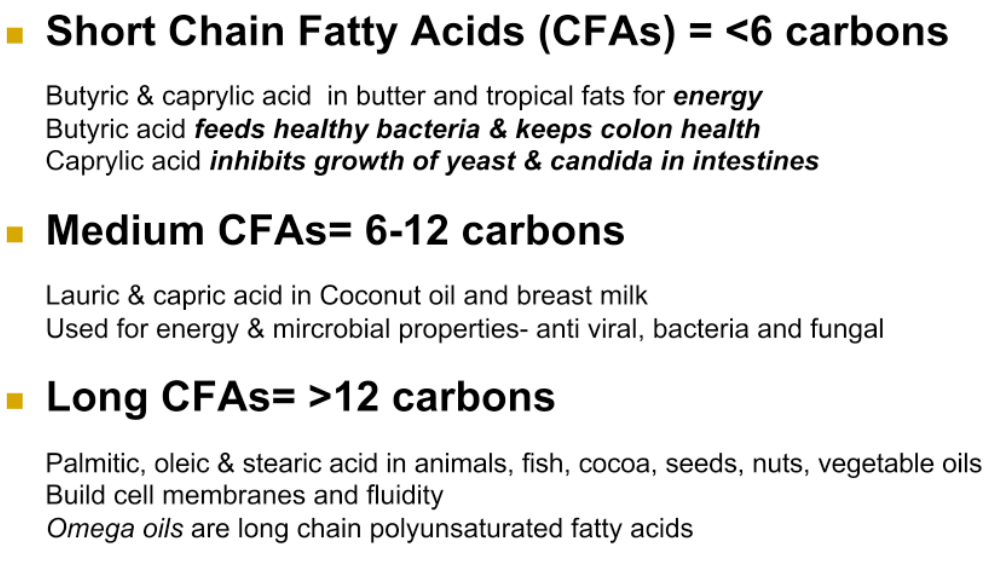 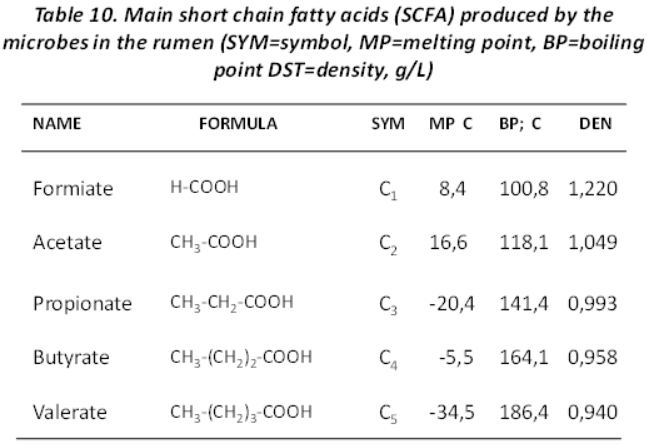 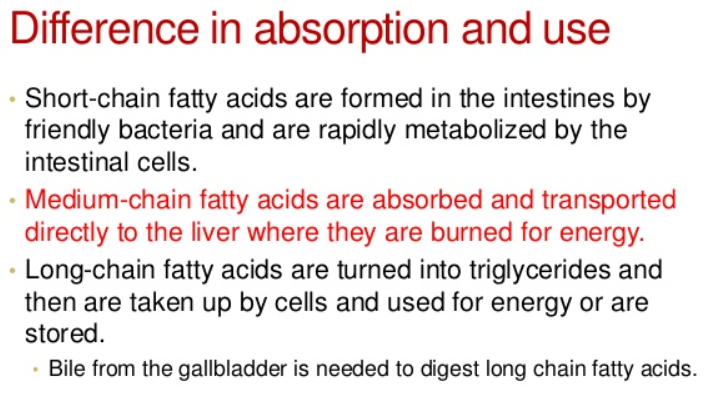 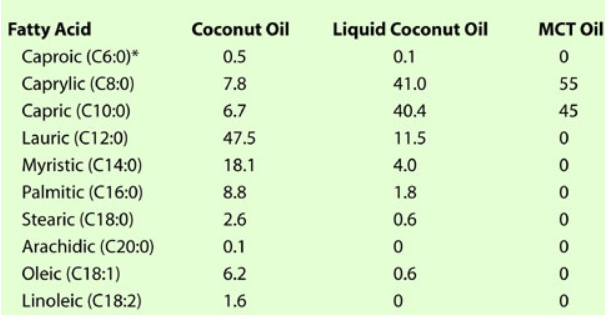 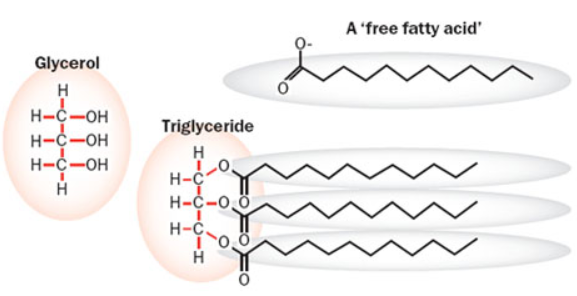 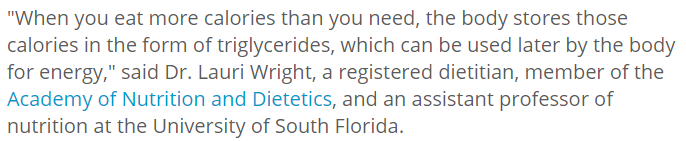 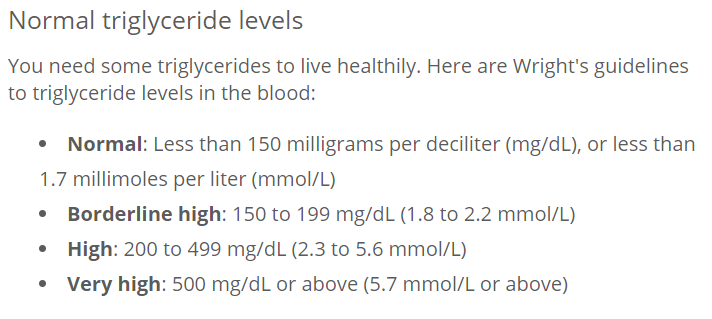 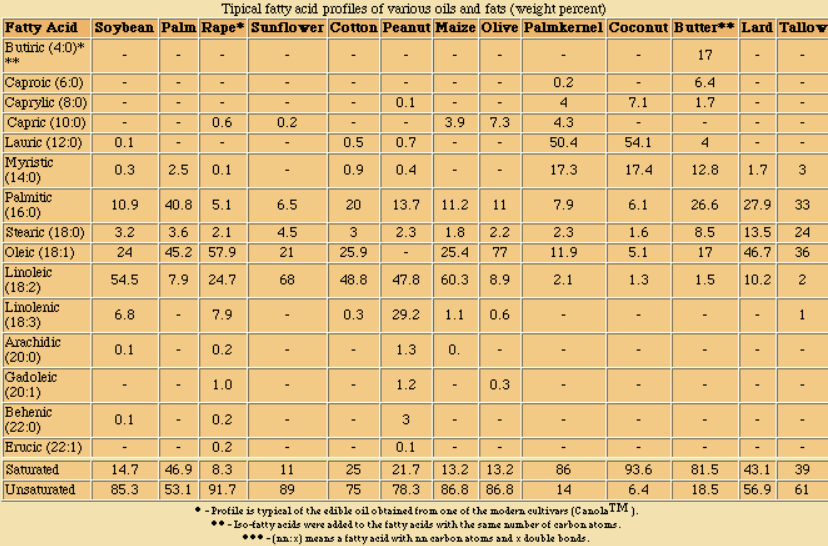 https://herbscientist.com/coconut-oil-a-health-marvel-and-much-more/ Coconut Oil – A Health Marvel And Much More – Herb Scientist 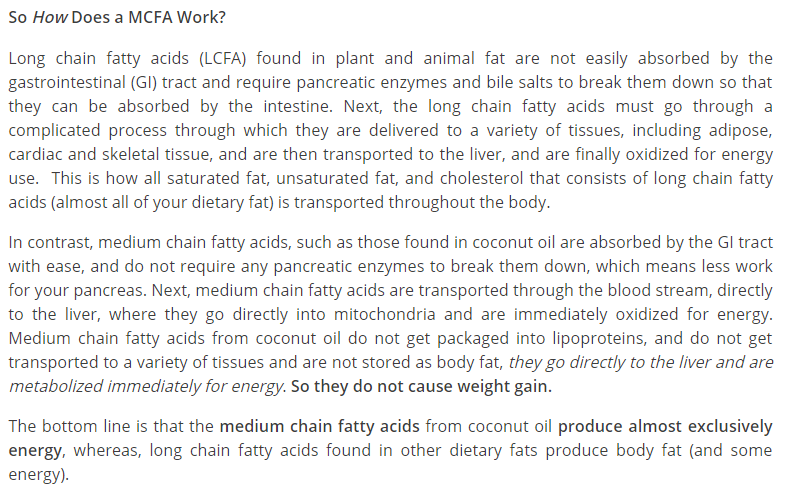 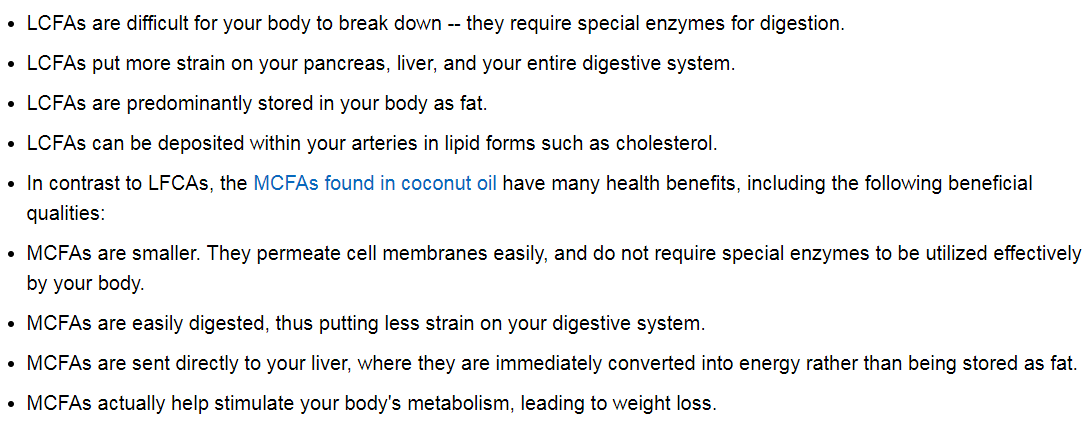 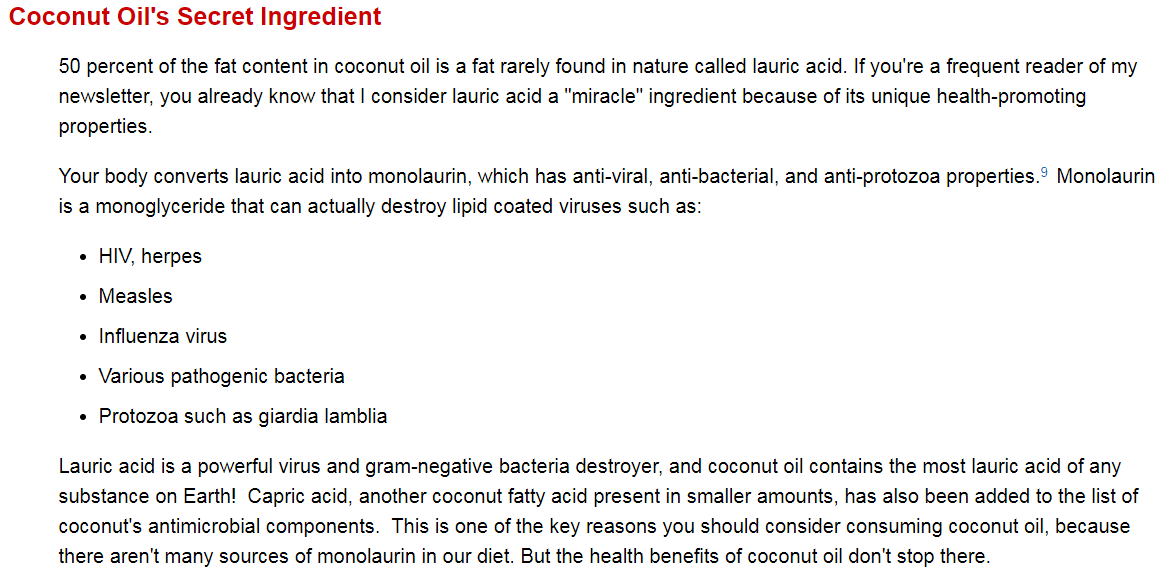 https://articles.mercola.com/sites/articles/archive/2010/10/22/coconut-oil-and-saturated-fats-can-make-you-healthy.aspx 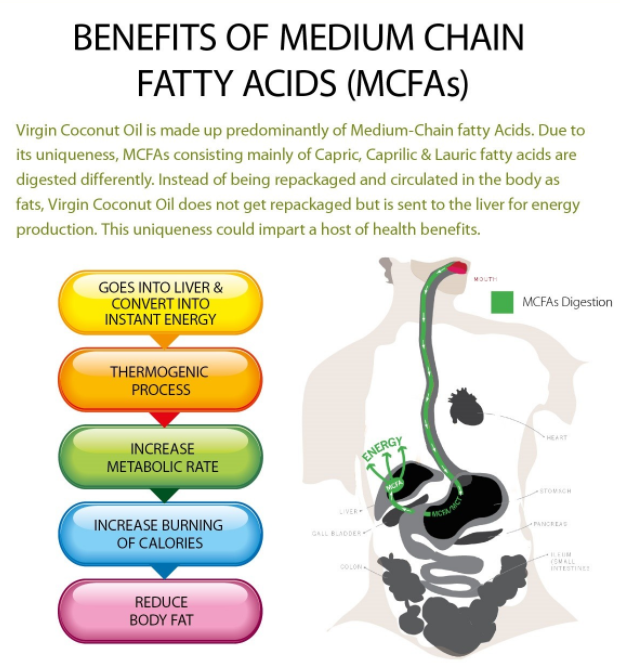 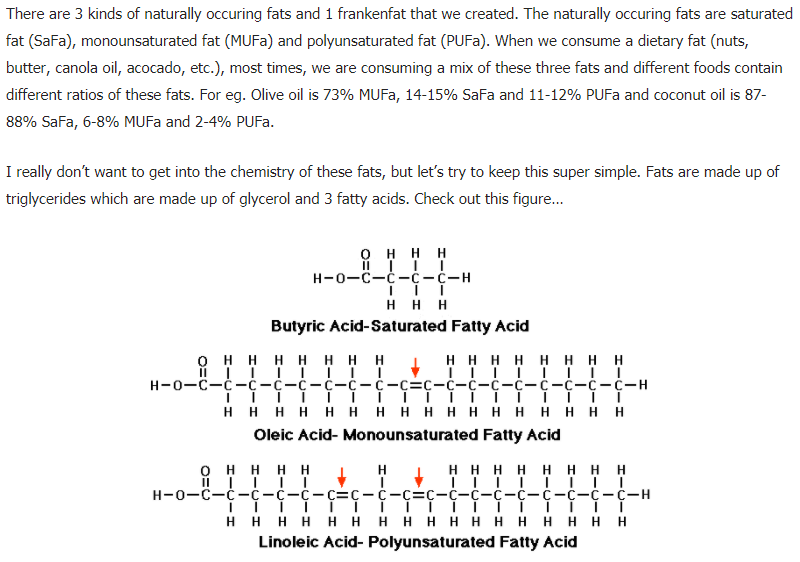 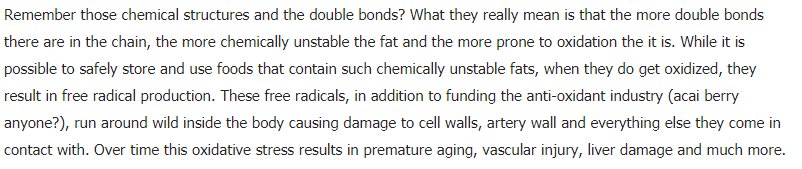 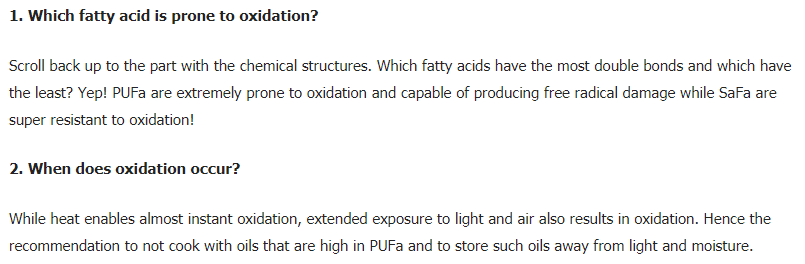 https://pharmaxchange.info/2013/10/oxidation-of-fatty-acids/ 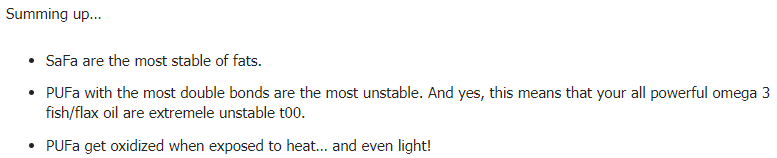 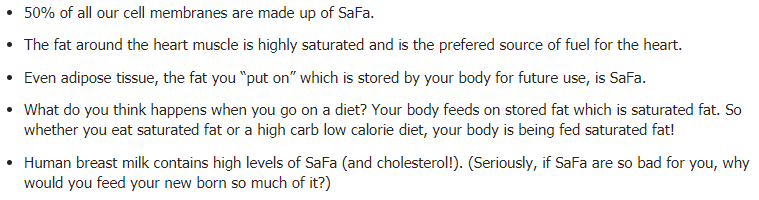 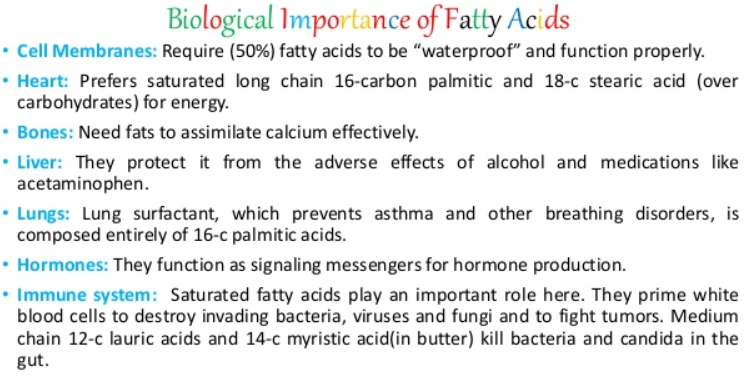 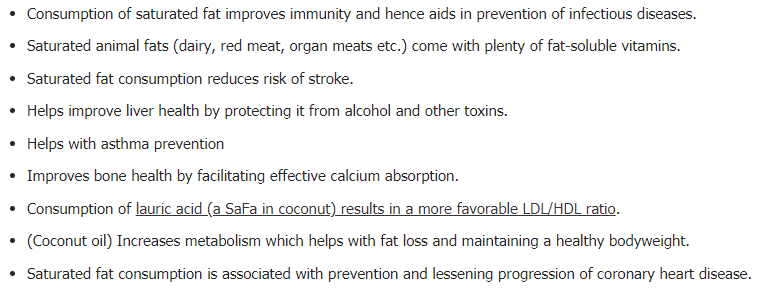 https://rajganpath.com/2011/05/04/the-saturated-fat-scam-part-2/ 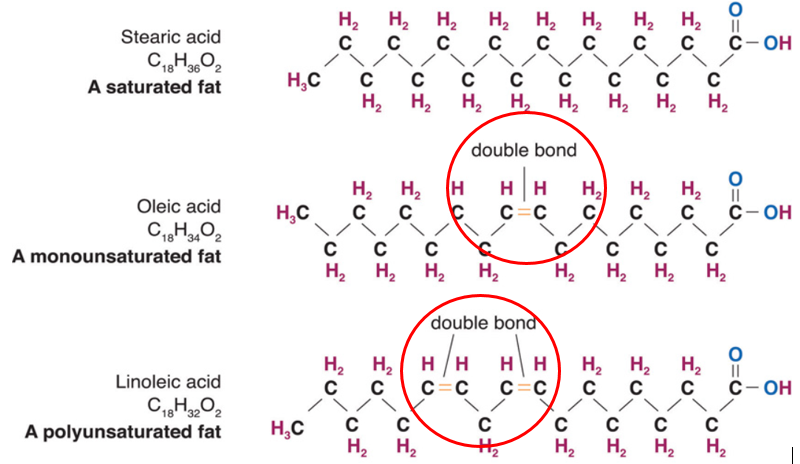 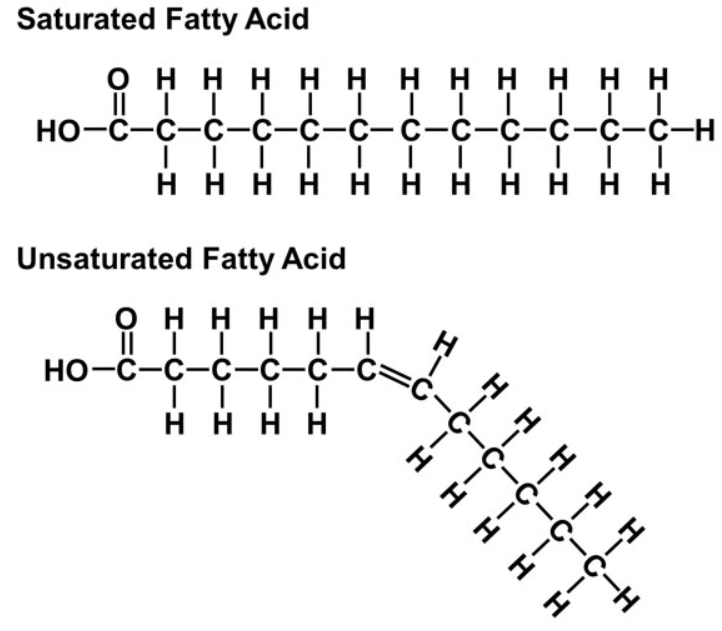 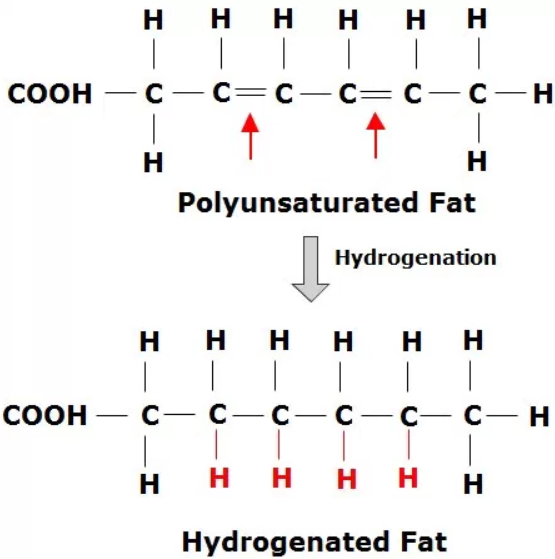 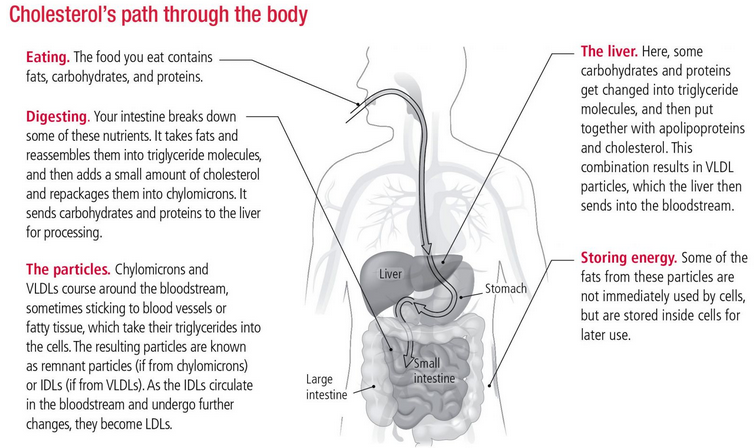 